Список учителей,подготовивших учеников для участия в конкурсе «Золотое кольцо», посвященный	 50-летию со дня основания маршрута «Золотое кольцо» по РоссииАхпашева Мадина Мустафовна, МБУ ДО Аскизская детская школа искусств, с.Аскиз. Республика Хакасия. Почта:  Ah.Mad@inbox.ru Васильчикова Оксана Юрьевна, МБОУ ДО ДШИ Бессоновского района, с Бессоновка, Пензенская область. Почта: е-mail dshilb_5@ mail.ru   Жирнова Людмила Витальевна, МБУ ДО «Аксубаевская ДШИ»,  пгт Аксубаево, Аксубаевский район, Республика Татарстан. Богомолова Анна Алексеевна, МБУДО «Детская художественная школа № 4 имени А.И.Шундулиди», Кемеровская область, г. Ленинск-Кузнецкий. Почта: palitra4@list.ru Волкова Ирина Филипповна, МБУДО «Детская художественная школа № 4 имени А.И.Шундулиди», Кемеровская область, г. Ленинск-Кузнецкий. Почта: palitra4@list.ru Гужелева Олеся Александровна, МБУДО «Детская художественная школа № 4 имени А.И.Шундулиди», Кемеровская область, г. Ленинск-Кузнецкий. Почта: palitra4@list.ru Денисова Ирина Викторовна, МБУДО «Детская художественная школа № 4 имени А.И.Шундулиди», Кемеровская область, г. Ленинск-Кузнецкий. Почта: palitra4@list.ru Лопатина Юлия Николаевна, МБУДО «Детская художественная школа № 4 имени А.И.Шундулиди», Кемеровская область, г. Ленинск-Кузнецкий. Почта: palitra4@list.ru Белоусова Марина Владимировна, должность социальный педагог, ГАПОУ ТО «Тюменский техникум индустрии питания, коммерции и сервиса», г. Тюмень. Почта: belousova.marina.83@mail  Копалова Светлана Акимовна, ГАПОУ ТО «Тюменский техникум индустрии питания, коммерции и сервиса», г. Тюмень. Ковалева Татьяна Юрьевна учитель ИЗО, ГБОУ СОШ № 535 Калининского района Санкт-Петербурга. Почта: komtatiana@mail.ru Чуприн Пётр Николаевич  учитель Технологии, ГБОУ СОШ № 535 Калининского района Санкт-Петербурга. Почта: komtatiana@mail.ruФедорова Вероника Юрьевна, МБУ ДО ДШИ №3 г. Владивостока. Почта: fydver@mail.ruТерещенко Юлия Александровна, МБУ ДО «Хотынецкая детская школа искусств», Саратовская область. Почта: kultura_2011@mail.ruНалетова Юлия Леонидовна,   МАОУ ДО Турунтаевская ДШИ филиал на ст.Таловка, Республика Бурятия. Семенова Надежда Петровна, МБУ ДО «ДШИ п.Ува», Удмуртская Республика, п. Ува. Почта:  uva-iskust@udm.net Григорук Светлана Николаевна, ГБПОУ КК «Краснодарский Краевой Колледж Культуры», Краснодарский край,  ст. Северская. Почта: kkkk01@mail.ru Валишевская Надежда Александровна, ГБПОУ КК «Краснодарский Краевой Колледж Культуры», Краснодарский край,  ст. Северская. Почта: kkkk01@mail.ru  Назарова Ольга Владимировна, МУДО «ДШИ №2» г. Балашова, Саратовская область. Почта: DSHI2-balashov@yandex.ru Брункова Светлана Анатольевна, МУДО «ДШИ №2» г. Балашова. Саратовская область. Почта: DSHI2-balashov@yandex.ru  Кандалова Валентина Николаевна, Суздальский филиал ФГБОУ ВО «Санкт-Петербургский институт культуры».Купцова Марина Вячеславовна, ГБПОУ «Поволжский государственный колледж»,  г. Самара.Кучукова Наталья Ивановна, ГБПОУ ВО «Муромский педагогический колледж». kuchukova71@bk.ru Астахова Марина Александровна, МБУ ДО «Брянская детская художественная школа», г.Брянск. Шарыгина Галина Владимировна, МКОУ СОШ №2 г. Россошь, Воронежская область. Почта: sharygina_g@mail.ru Маркина Вера Анатольевна,  ДХШ №2 им. В.И.Сурикова, г. Липецк. Почта: info@dhsh21Lipetsk.ru Грищенко Елена Николаевна, ДХШ №2 им. В.И.Сурикова, г. Липецк. Почта: info@dhsh21Lipetsk.ru  Кривопускова Яна Витальевна, ДХШ №2 им. В.И.Сурикова, г. Липецк. Почта: info@dhsh21Lipetsk.ru  Козлова Светлана Ивановна, ДХШ №2 им. В.И.Сурикова, г. Липецк. Почта: info@dhsh21Lipetsk.ru  Дорина Инна Владимировна, ДХШ №2 им. В.И.Сурикова, г. Липецк. Почта: info@dhsh21Lipetsk.ru  Васильчикова Оксана Юрьевна, МБОУ ДО ДШИ с.Бессоновка. Пензенская область. Почта: dshilb_5@mail.ru  Каменщикова Ирина Генадьевна, ДШИ г.Вичуга им. Б.А.Перевезенцева. Ивановская область. Почта: muzshkolavichuga@mail.ru Медведева Татьяна Ананьевна, ДШИ г.Вичуга им. Б.А.Перевезенцева. Пензенская область. Почта: muzshkolavichuga@mail.ru  Киселева Ольга Леонидовна, ДШИ г.Вичуга им. Б.А.Перевезенцева. Ивановская область. Почта: muzshkolavichuga@mail.ru  Харун Наталья Александровна, МУ ДО «ДХШ» МОГО «Ухта». Коми Республика. Почта: dhch.ukhta13@mail.ru Забугина Елена Владимировна, МУ ДО «ДХШ» МОГО «Ухта». Коми Республика. Почта: dhch.ukhta13@mail.ru  Фоминых Татьяна Алексеевна, МБУДО «ДШИ им.М.П.Максаковой» г.Астрахань. Почта: dshi – priemnaya@yandex.ru Хаджи-Муратова Гульфира Растямовна, МБУДО «ДШИ им.М.П.Максаковой» г.Астрахань. Почта: dshi – priemnaya@yandex.ru  Капитонова Наталья Юрьевна, МБУ ДО ДШИ г. Ростова. Почта: dshi_rostov@mail.ru Алексеева Ирина Анатольевна, МБУ ДО ДШИ г. Ростова. Почта: dshi_rostov@mail.ru  Асанов Анатолий Алексеевич, МБУ ДО ДШИ г. Ростова. Почта: dshi_rostov@mail.ru  Головина Елена Анатольевна, МБУ ДО ДШИ г. Ростова. Почта: dshi_rostov@mail.ru  Мурашева Татьяна Эдуардовна, МБУ ДО ДШИ г. Ростова. Почта: dshi_rostov@mail.ru  Жукова Ирина Юрьевна, МБУ ДО ДШИ г. Ростова. Почта: dshi_rostov@mail.ru  Лапаева Светлана Анатольевна, «ДШИ №1 им.С.П.Прокофьева г.Владивосток». Почта: dshi-1vl@yandex.ru    Лапаев Виталий Николаевич, «ДШИ №1 им.С.П.Прокофьева г.Владивосток». Почта: dshi-1vl@yandex.ru    Полещук Елена Владимировна, МБУ ДО «ДХШ №1 им.Л.А.Горды». Тюменская область, Ханты-Мансийский автономный округ – Югра, г.Сургут. Почта: school_gorda@mail.ru Скудалова Зинаида Ивановна, ГБПОУ ИО «Ивановское художественное училище им. М.И. Малютина». Почта: iohu2010@yandex.ru Вербин Александр Иванович, ГБПОУ ИО «Ивановское художественное училище им. М.И. Малютина». Почта: iohu2010@yandex.ru  Жестарева Любовь Ивановна, ГБПОУ ИО «Ивановское художественное училище им. М.И. Малютина». Почта: iohu2010@yandex.ru   Жестарев Андрей Игоревич, ГБПОУ ИО «Ивановское художественное училище им. М.И. Малютина». Почта: iohu2010@yandex.ru  Шмушкевич А.А. МБУ ДО «ДШИ» г.Ессентуки. Почта: Стрижак Галина Вячеславовна, РМБУК «Ононская межпоселенческая Центральная библиотека», с. Нижний Цасучей. Республика Бурятия. Почта: rmuk.omtzb@yandex.ru Сюткова Татьяна Евгеньевна, РМБУК «Ононская межпоселенческая Центральная библиотека», с. Усть-Ималка. Республика Бурятия. Почта: rmuk.omtzb@yandex.ru  Жамсаранова Туяна Насановна, РМБУК «Ононская межпоселенческая Центральная библиотека», с. Новая Заря. Республика Бурятия. Почта: rmuk.omtzb@yandex.ru   Бабкина Надежда Владиславовна, РМБУК «Ононская межпоселенческая Центральная библиотека», с. Новая Заря. Республика Бурятия. Почта: rmuk.omtzb@yandex.ru Сухова Светлана Николаевна, Художественная школа №1 Гжельского государственного университета. Московская область. Почта: svetlana.suxova1@yandex.ru Канищева Ксения Олеговна, МБУ ДО ДШИ №1, г.Советская Гавань. Хабаровский край. Почта: sovgav-dshi1.edusit.ru Коробенко Наталья Викторовна,  МБУ ДО ДШИ №1, г.Советская Гавань. Хабаровский край. Почта: sovgav-dshi1.edusit.ru Шуклина Галина Владиленовна, МКОУ ДО «Уржумская ДШИ», г.Уржум. Кировская область. Почта: urzhumshcolamuz@mail.ru Долгова Вера Владимировна, МКОУ СОШ № 24, г.Россошь. Воронежская область. Почта: school139oaorjd@yandex.ru Терещенко Юлия Александровна, МБУ ДО «Хотынецкая детская школа искусств», пгт.Хотынец. Орловская область. Почта: kultura_2011@mail.ru Шевелева Татьяна Станиславовна, МБУ ДО ДШИ №4, г.Липецк. Почта: dshikvarta-4@yandex.ru Зуева Элеонора Александровна, МБУ ДО ДШИ Всеволожского района пос. им.Морозова. Почта: Семенова Надежда Петровна, МБУ ДО «ДШИ п.Ува». Республика Удмуртия. Почта: uva-iskust@udm.net  Валишевская Надежда Александровна, ГБПОУ КК «Краснодарский краевой колледж культуры», ст. Северская, Краснодарский край. Почта: kkkk01@mail.ru  Григорук Светлана Николаевна, ГБПОУ КК «Краснодарский краевой колледж культуры», ст. Северская, Краснодарский край. Почта: kkkk01@mail.ru   Бурмистрова Анна Александровна, 	МБУ ДО ДШИ г.Радужный, Владимирская область. Почта: dshi1849@yandex.ru Кучукова Наталья Ивановна, ГБПОУ ВО «Муромский педагогический колледж», Владимирская область. Почта: kuchukova71@bk.ru Купцова Марина Вячеславовна, ГБПОУ «Поволжский государственный колледж», г.Самара, Самарская область. Почта: Голубковская Наталья Алексеевна, МБУ ДО ДШИ №8. п.Коноша. Архангельская область. Почта: dshi8@yandex.ru Слесарь Валерий Федорович, Рощинская ДШИ, Ленинградская область, Выборгский район, п. Первомайское. Почта: lyic_irina@mail.ru  Люц Ирина Федоровна, Рощинская ДШИ, Ленинградская область, Выборгский район, п. Первомайское. Почта: lyic_irina@mail.ru Леонтьева Анна Ивановна, МБОУ ДО «Великоустюгская детская художественная школа». Почта: wu-artscola35@yandex.ru Студенцов Борис Анатольевич, МБОУ ДО «Великоустюгская детская художественная школа». Почта: wu-artscola35@yandex.ru Остроумова Любовь Васильевна, МБОУ ДО «Великоустюгская детская художественная школа». Почта: wu-artscola35@yandex.ru  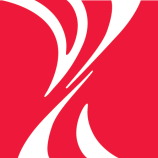 Негосударственное образовательное учреждениевысшего профессионального образования«Институт дизайна, прикладного искусства и гуманитарного образования»